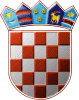         REPUBLIKA HRVATSKABJELOVARSKO-BILOGORSKA ŽUPANIJA	        OPĆINA ROVIŠĆE      Povjerenstvo za provedbu natječajaKlasa: 112-02/19-01/3Urbroj: 2103/06-04-19-16Rovišće, 5. studeni 2019.		Povjerenstvo za provedbu natječaja za prijam u službu na neodređeno vrijeme referenta za knjigovodstvo i blagajnu, u sastavu: Danica Brkić Mikolčević, dipl.iur., pročelnica Jedinstvenog upravnog odjela, Sanja Horvat, mag.oec., viša referentica za financije i računovodstvo u Jedinstvenom upravnom odjelu i Andrija Jendrek, zaposlenik Komunalca Rovišće d.o.o. p o d n o s iIZVJEŠĆE O PROVEDENOM POSTUPKU		Na oglas objavljen putem „Narodnih novina“,  Hrvatskog zavoda za zapošljavanje i općinske web stranice dana 16. 10. 2019. godine za prijam u službu na neodređeno vrijeme referenta za knjigovodstvo i blagajnu pristiglo je 11 pravovremenih prijava kandidata, od kojih je za svih 11 prijava utvrđeno da su potpune i da kandidati ispunjavaju tražene formalne uvjete. Kandidati su o vremenu održavanja testiranja obaviješteni putem općinske web stranice. 		Provjeri znanja i sposobnosti održanoj u ponedjeljak, 4. studenog 2019. godine u 9,00 sati u prostorijama Općine Rovišće, Trg hrvatskih branitelja 2, 43212 Rovišće pristupile su 4  kandidatkinje, a ovisno o rezultatima testiranja (najveći mogući broj bodova je 46), Povjerenstvo je utvrdilo rang listu kandidata kako slijedi:		Na intervju su pozvani kandidati koji su ostvarili najmanje 50% bodova iz područja provjere znanja i sposobnosti na provedenom pisanom testiranju, a to su kandidati rangirani od 1 do 2. O rezultatima testiranja kandidati koji su bili pozvani na intervju bili su obaviješteni prigodom dolaska na intervju, a Svitlani Shporchich i Jeleni Volarić će rang lista biti dostavljena poštom sa dokumentacijom koju su dostavile na oglas. 		Intervju je obavljen u utorak 5. studenog 2019. godine, nakon čega je sačinjeno ovo izvješće i upućeno općinskom načelniku radi donošenja Odluke o odabiru. 		Za kandidate koji nisu pristupili provjeri znanja i sposobnosti smatra se da su povukli prijavu na oglas, o čemu će im biti poslana pisana obavijest, te će im biti vraćena dostavljena dokumentacija.								ZA POVJERENSTVO:							       Danica Brkić Mikolčević, dipl.iur.		 RANGIME I PREZIME KANDIDATABROJ BODOVA1Marija Tomić412Ivana Vlainić263Svitlana Shporchich144Jelena Volarić7